中國文化大學教育部高教深耕計畫成果紀錄表子計畫USR Hub「陽明山學」：建構永續環境之在地網絡與社會實踐USR Hub「陽明山學」：建構永續環境之在地網絡與社會實踐具體作法邀請業師協同授課邀請業師協同授課主題景觀設計（五） – 地景的力量 The Power of Landscape景觀設計（五） – 地景的力量 The Power of Landscape內容（活動內容簡述/執行成效）主辦單位：景觀學系活動日期：111年12月2日（星期五）12：10 - 18：00（備註：僅請款3小時）活動地點：大典館510教室主 講 者：王淑宜老師參與人數：12人（教師 2 人、學生 10 人、行政人員 0 人、校外 0 人）內容：1.大自然的基本力量：自然的地景力量呈現，如地震、火山、山川河流等。2.文化與歷史的底蘊：文化的地景力量其展現的是歷史與自然環境的積累。3.人為的：人為的力量所呈現的是破壞與再建設。4.案例分享(1)自然生態與水域型態：三重溪美大排旁灘地的再利用、內湖內溝溪景觀改善設計、觀光港區－金山磺港、國家海洋門戶－基隆港(2)都市空間型態：歸綏街產業街區、新生高架橋、市民大道高架橋下空間、北門周遭開放空間改造、北投車站更新(3)綠地：陽明山生命紀念公園、親子手感公園執行成效：藉由各個不同尺度的環境資源盤點及規劃構想及程序，了解未來可能會要學習的專業方向，刺激學習效益及成果。主辦單位：景觀學系活動日期：111年12月2日（星期五）12：10 - 18：00（備註：僅請款3小時）活動地點：大典館510教室主 講 者：王淑宜老師參與人數：12人（教師 2 人、學生 10 人、行政人員 0 人、校外 0 人）內容：1.大自然的基本力量：自然的地景力量呈現，如地震、火山、山川河流等。2.文化與歷史的底蘊：文化的地景力量其展現的是歷史與自然環境的積累。3.人為的：人為的力量所呈現的是破壞與再建設。4.案例分享(1)自然生態與水域型態：三重溪美大排旁灘地的再利用、內湖內溝溪景觀改善設計、觀光港區－金山磺港、國家海洋門戶－基隆港(2)都市空間型態：歸綏街產業街區、新生高架橋、市民大道高架橋下空間、北門周遭開放空間改造、北投車站更新(3)綠地：陽明山生命紀念公園、親子手感公園執行成效：藉由各個不同尺度的環境資源盤點及規劃構想及程序，了解未來可能會要學習的專業方向，刺激學習效益及成果。活動照片(檔案大小以不超過2M為限)活動照片電子檔名稱(請用英數檔名)活動照片內容說明(每張20字內)活動照片(檔案大小以不超過2M為限)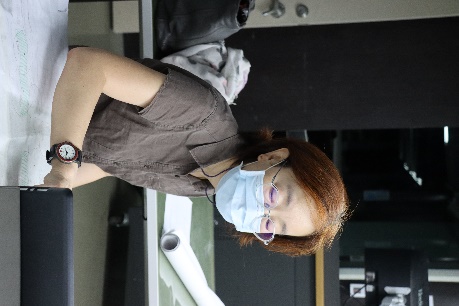 IMG_2049王淑宜老師課堂教學活動照片(檔案大小以不超過2M為限)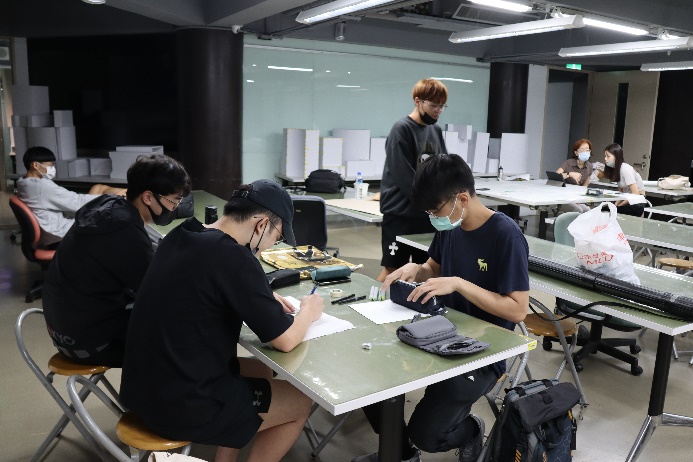 IMG_2057王淑宜老師課堂教學活動照片(檔案大小以不超過2M為限)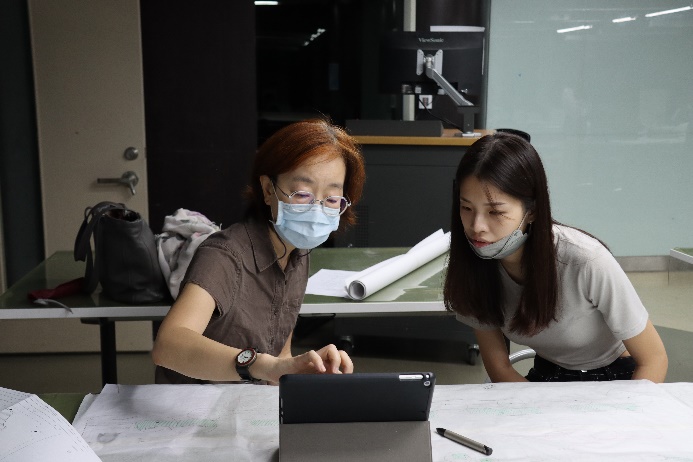 IMG_1121王淑宜老師與學生討論活動照片(檔案大小以不超過2M為限)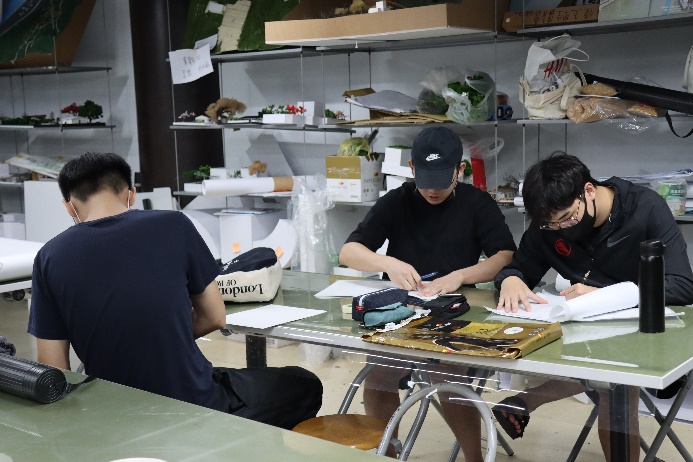 IMG_2052學生專心聽講備註：活動照片請附上原始照片一併回傳備註：活動照片請附上原始照片一併回傳備註：活動照片請附上原始照片一併回傳附件檔案附件檔案名稱(請用英數檔名)附件名稱附件檔案附件檔案附件檔案附件檔案